Publicado en Ciudad de México, mayo 2021. el 25/05/2021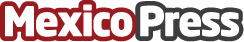 "Comprando en Grupo" ayuda a las Pymes mexicanas a elegir al mejor proveedor internacionalA través de su sencilla guía actualizada en la nueva normalidad global, se fomenta el crecimiento de los negociosDatos de contacto:Esteban Beuló5554077478Nota de prensa publicada en: https://www.mexicopress.com.mx/comprando-en-grupo-ayuda-a-las-pymes-mexicanas_1 Categorías: Finanzas Emprendedores Logística E-Commerce Consumo http://www.mexicopress.com.mx